Year 10 Term 2 - MathsYear 10 Term 2 - MathsEnquiry Question: Do you think algebra can be translated like any other language?   Enquiry Question: Do you think algebra can be translated like any other language?   Enquiry Question: Do you think algebra can be translated like any other language?   Enquiry Question: Do you think algebra can be translated like any other language?   Enquiry Question: Do you think algebra can be translated like any other language?   Enquiry Question: Do you think algebra can be translated like any other language?   Enquiry Question: Do you think algebra can be translated like any other language?   Enquiry Question: Do you think algebra can be translated like any other language?   Unit title: Construction and Geometry  Why now? You have looked at Algebra since Year 7. Each year building on existing knowledge and deepening you understanding of the topic. In this Unit you will develop those skills further by looking at complex examples, which will in turn help you prepare for Year 11 when looking at Quadratics, Coordinate Geometry and more.Unit title: Construction and Geometry  Why now? You have looked at Algebra since Year 7. Each year building on existing knowledge and deepening you understanding of the topic. In this Unit you will develop those skills further by looking at complex examples, which will in turn help you prepare for Year 11 when looking at Quadratics, Coordinate Geometry and more.Unit title: Construction and Geometry  Why now? You have looked at Algebra since Year 7. Each year building on existing knowledge and deepening you understanding of the topic. In this Unit you will develop those skills further by looking at complex examples, which will in turn help you prepare for Year 11 when looking at Quadratics, Coordinate Geometry and more.Unit title: Construction and Geometry  Why now? You have looked at Algebra since Year 7. Each year building on existing knowledge and deepening you understanding of the topic. In this Unit you will develop those skills further by looking at complex examples, which will in turn help you prepare for Year 11 when looking at Quadratics, Coordinate Geometry and more.Unit title: Construction and Geometry  Why now? You have looked at Algebra since Year 7. Each year building on existing knowledge and deepening you understanding of the topic. In this Unit you will develop those skills further by looking at complex examples, which will in turn help you prepare for Year 11 when looking at Quadratics, Coordinate Geometry and more.Unit title: Construction and Geometry  Why now? You have looked at Algebra since Year 7. Each year building on existing knowledge and deepening you understanding of the topic. In this Unit you will develop those skills further by looking at complex examples, which will in turn help you prepare for Year 11 when looking at Quadratics, Coordinate Geometry and more.Unit title: Construction and Geometry  Why now? You have looked at Algebra since Year 7. Each year building on existing knowledge and deepening you understanding of the topic. In this Unit you will develop those skills further by looking at complex examples, which will in turn help you prepare for Year 11 when looking at Quadratics, Coordinate Geometry and more.Unit title: Construction and Geometry  Why now? You have looked at Algebra since Year 7. Each year building on existing knowledge and deepening you understanding of the topic. In this Unit you will develop those skills further by looking at complex examples, which will in turn help you prepare for Year 11 when looking at Quadratics, Coordinate Geometry and more.KnowledgeStudents will know about…Application/SkillsStudents will be able to…Application/SkillsStudents will be able to…Vocabulary(Tier 2 and 3)Home LearningAssessmentExtra ResourcesExtended ReadingCultural CapitalRecap basic algebra- simplifying, indices, expand and factorise, substitutionMore than one bracket- expanding and factorisingWriting expressionsRearranging expressions, including inverses and ‘changing the subject’What is a formula?Writing a formulaRearranging and using a formula Simplify expressions.Expand expressions.Factorise expressions.Write expressions and formulae.Rearrange formulae and equations.  Simplify expressions.Expand expressions.Factorise expressions.Write expressions and formulae.Rearrange formulae and equations. Tier 2SimplifyExpandNumericaloperationexpressionTier 3LinearVariableEquationFactoriseRootsPowersReciprocals Pre-classroom:Pre-lesson tasks on google classroom to get you thinking.Diagnostic questionsPost-Classroom:Post lessons online tasks:My MathsGoogle Form QuizzesIndependent learning notesSummative Assessment at the end of T2.  Enrichment: Use Algebra to prove simple and complex mathematical facts.Cultural Capital: 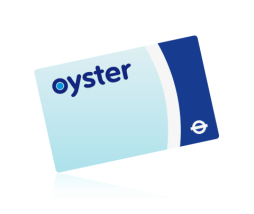 Can you escape in time, in this fun filled adventure using your knowledge of logic and problem-solving skills? https://ldn.escape-entertainment.com/games/Recap basic algebra- simplifying, indices, expand and factorise, substitutionMore than one bracket- expanding and factorisingWriting expressionsRearranging expressions, including inverses and ‘changing the subject’What is a formula?Writing a formulaRearranging and using a formula Simplify expressions.Expand expressions.Factorise expressions.Write expressions and formulae.Rearrange formulae and equations.  Simplify expressions.Expand expressions.Factorise expressions.Write expressions and formulae.Rearrange formulae and equations. NumeracyProductSumTotalAddSubtractDifferencePre-classroom:Pre-lesson tasks on google classroom to get you thinking.Diagnostic questionsPost-Classroom:Post lessons online tasks:My MathsGoogle Form QuizzesIndependent learning notesSummative Assessment at the end of T2.  Enrichment: Use Algebra to prove simple and complex mathematical facts.Cultural Capital: Can you escape in time, in this fun filled adventure using your knowledge of logic and problem-solving skills? https://ldn.escape-entertainment.com/games/